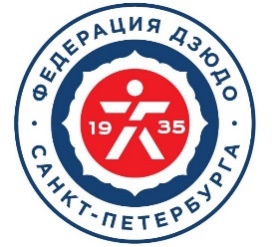 Регламент проведения аттестации учебного пояса КЮНа основании «Положения о порядке аттестационной деятельности по присвоению квалификационных степеней КЮ и ДАН в дзюдо» утвержденного Президиумом федерации дзюдо России (далее – ФДР) от 26 декабря 2019 года, Протокол №4, пункт 5: «Аттестация по присвоению ученических квалификационных степеней КЮ осуществляется экспертами по присвоению КЮ, имеющих действующий «Сертификат эксперта» или «Сертификат эксперта высшей категории» ФДР по присвоению степеней КЮ в спортивных школах, клубах, секциях, культивирующих дзюдо.  Аттестацию по присвоению 6 КЮ проводят тренеры спортивных школ и клубов, где культивируется дзюдо. Присвоение 6 КЮ не регистрируется в реестре ФДР. Аттестацию по присвоению с 5 КЮ по 1 КЮ проводят эксперты отделений аттестационной комиссии (не менее двух экспертов Высшей категории, не ниже 2 ДАНа)». За четыре рабочих дня до проведения аттестационной комиссии представитель или тренер организации присылают заявку в Общественную организацию «Региональная спортивная федерацию Дзюдо Санкт-Петербурга» (далее – Федерация) на E-mail: sportspbjudo@gmail.com (по утвержденной форме размещенной  на сайте www.judospb.com, в разделе «КАТА», «заявки») и предоставляет на мандатную комиссию по месту проведения следующий пакет документов:оригинал заявки;копию договора на возмездное оказание услуги и подтверждающего документа оплаты за участие в аттестации на учебный пояс КЮ в размере 2 500 рублей,выписка из личного кабинета об оплате членства в ФДР за текущий год. (Без членства в ФДР и оплаты за экзамен, к экзамену не допускаются);подтверждение в заявке номера и даты предыдущего КЮ из реестра ФДР.На месте проведения. 10.00 – 10.30.  -  представитель регистрирует участников, которые будут сдавать экзамен на учебный пояс и в протоколе сдачи экзамена на КЮ уточняет спортсменов по парам, с кем они будут данный экзамен сдавать. Эксперт записывает в протокол сдачи экзамена участников по парам.10.30 - 12.30  – 5 КЮ желтый пояс, разминка, сдача экзамена в парах. 12.30 – 13.00 – торжественное вручение свидетельства и закатного значка.Эксперт выстраивает пары как они записаны в протокол. Все участники стоят на татами. Выходит, первая пара – эксперт называет первый прием, сначала показывает первый (ТОРИ) спортсмен, а затем второй (УКЭ) спортсмен. Выставляют в протокол оценки. Далее эксперт вызывает вторую пара, они в той же последовательности показывают первый прием. И в таком порядке показывают все пары. Если кто-то показывает неправильно. Эта пара продолжает экзамен, но в конце экзамена даётся попытка показать тот приём, который они не сдали. По окончанию экзамена вручаются свидетельство на пояс (на какай сдавал) и закатной значок на этот пояс.13.00 - 15.00 –  4 КЮ оранжевый пояс, разминка, сдача экзамена в парах. Экзамен проходит той-же последовательности, что и на желтый пояс.                                                              15.00 – 15.30 – торжественное вручение свидетельства и закатного значка.15.30 - 17.30 – 3 КЮ зелёный пояс, разминка, сдача экзамена в парах. Экзамен проходит той-же последовательности, что и на оранжевый пояс.                                                   17.30 – 18.00 – торжественное вручение свидетельства и закатного значка.18.00 – 19.30 -  2 КЮ синий пояс и 1 КЮ коричневый пояс, разминка, сдача экзамена в парах.  Экзамен проходит той-же последовательности, что и на зеленый пояс.                   19.30 – 20.00 – торжественное вручение свидетельства и закатного значка.Если спортсмен не сдаёт экзамен на свой пояс, то аттестационная комиссия назначает другое время сдачи экзамена и сообщает представителю данного спортсмена. Реестр квалификационных степеней:Ответственный специалист федерации Дзюдо Санкт-Петербурга   Блит Кристина Константиновна e-mail: sportspbjudo@gmail.com, телефон: +7 904 556 2018;Председатель региональной аттестационной комиссииОбщественной организации «Региональная спортивная федерация Дзюдо Санкт-Петербурга», эксперт Федерации дзюдо России, Заслуженный тренер России,                                                                                                             Антонов В.В.ПонятиеВозраст (не моложе) СтепеньЦвет пояса6 КЮ (року кю/roku kyu)7 лет1 ученическаябелый5 КЮ (го кю/go kyu)8 лет2 ученическаяжелтый4 КЮ (ши кю/go kyu)9 лет3 ученическаяоранжевый3 КЮ (сан кю/go kyu)10 лет4 ученическаязеленый2 КЮ (ни кю/go kyu)11/12 лет5 ученическаясиний1 КЮ (ичи кю/go kyu)13/14/15 лет6 ученическаякоричневый